PROTOCOLO DE ACCIÓN EN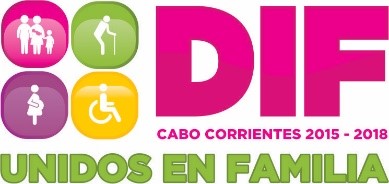 CASO DE INCENDIOSistema Municipal DIF Cabo Corrientes.Fecha de actualización: 21 de marzo de 2017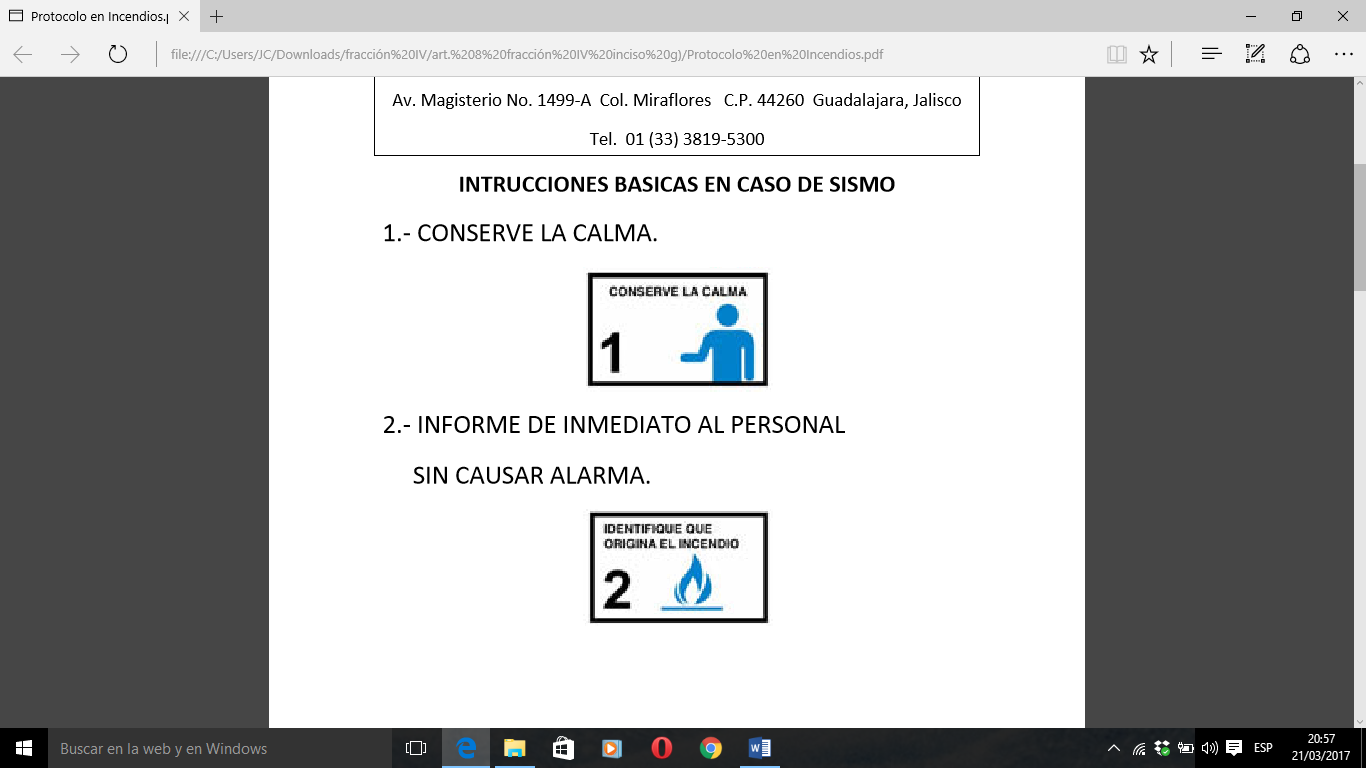 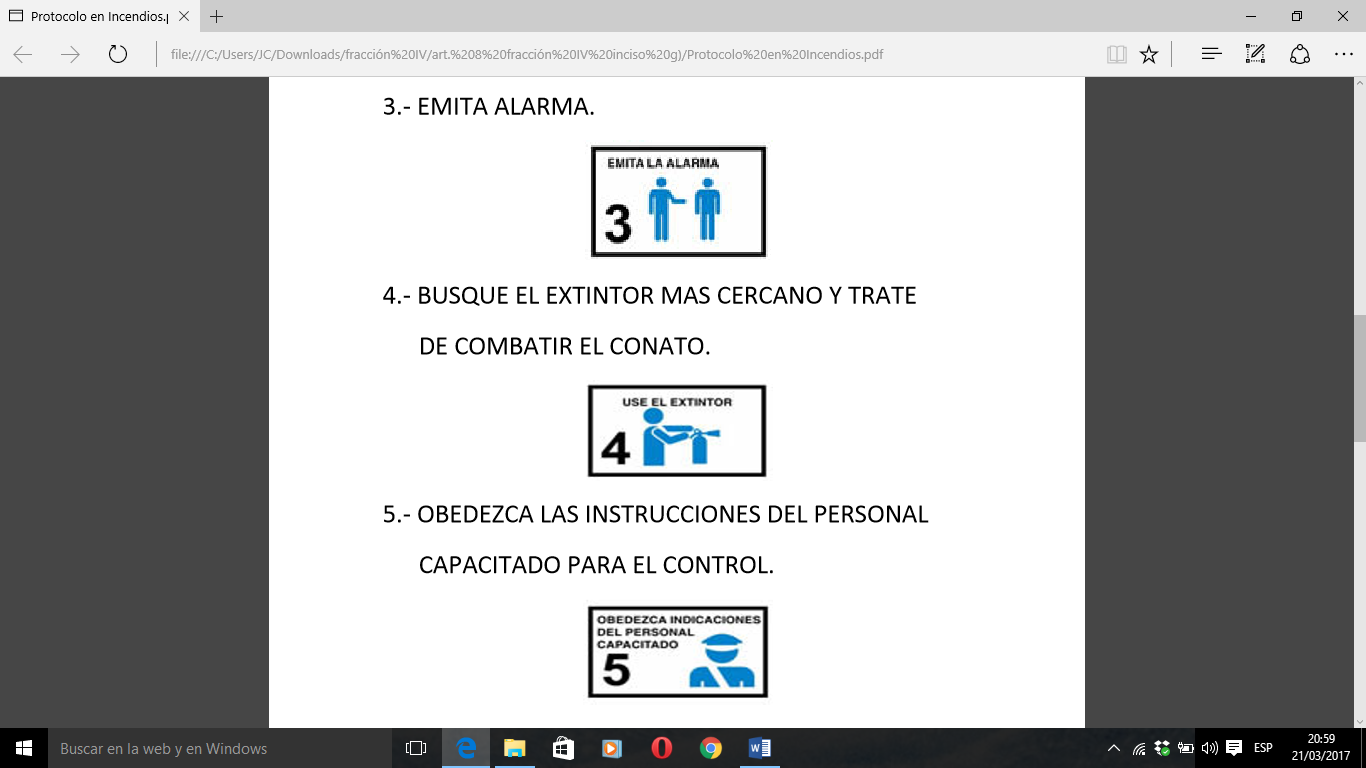 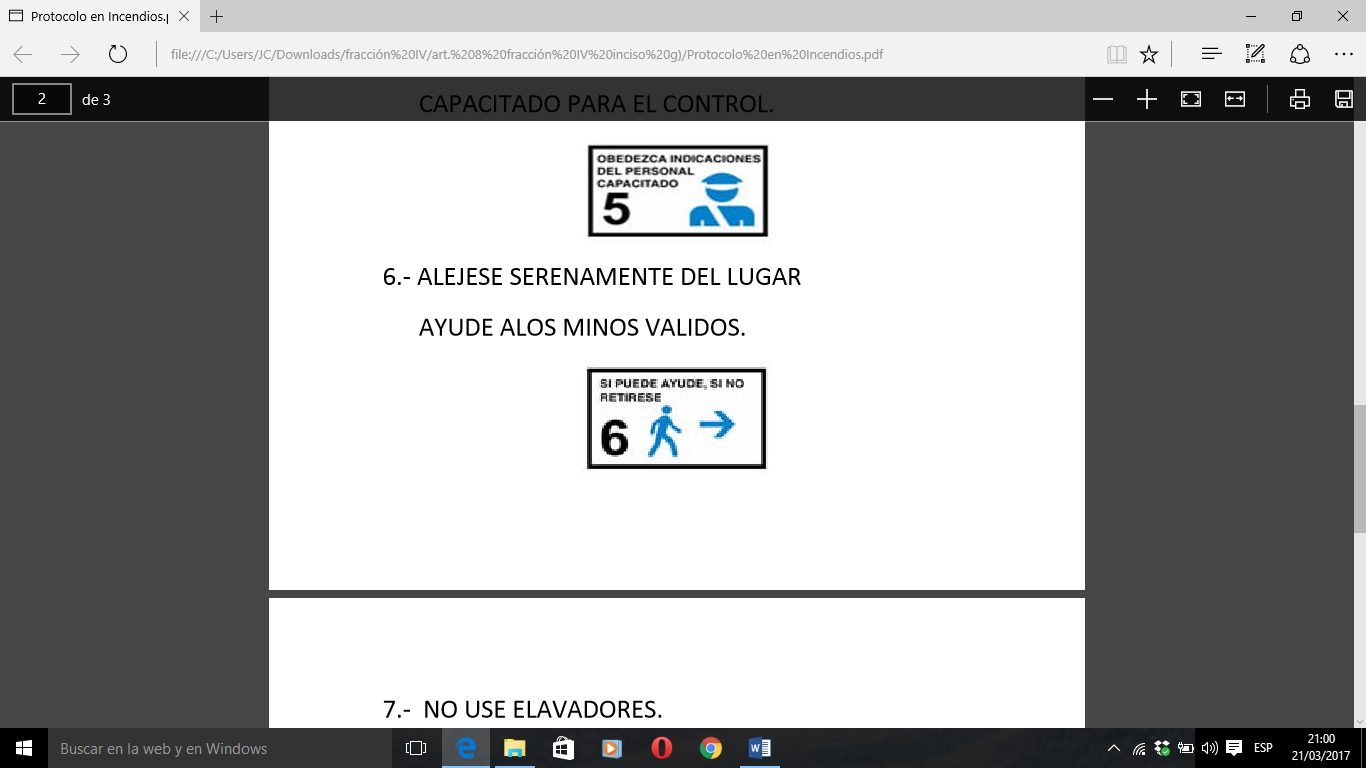 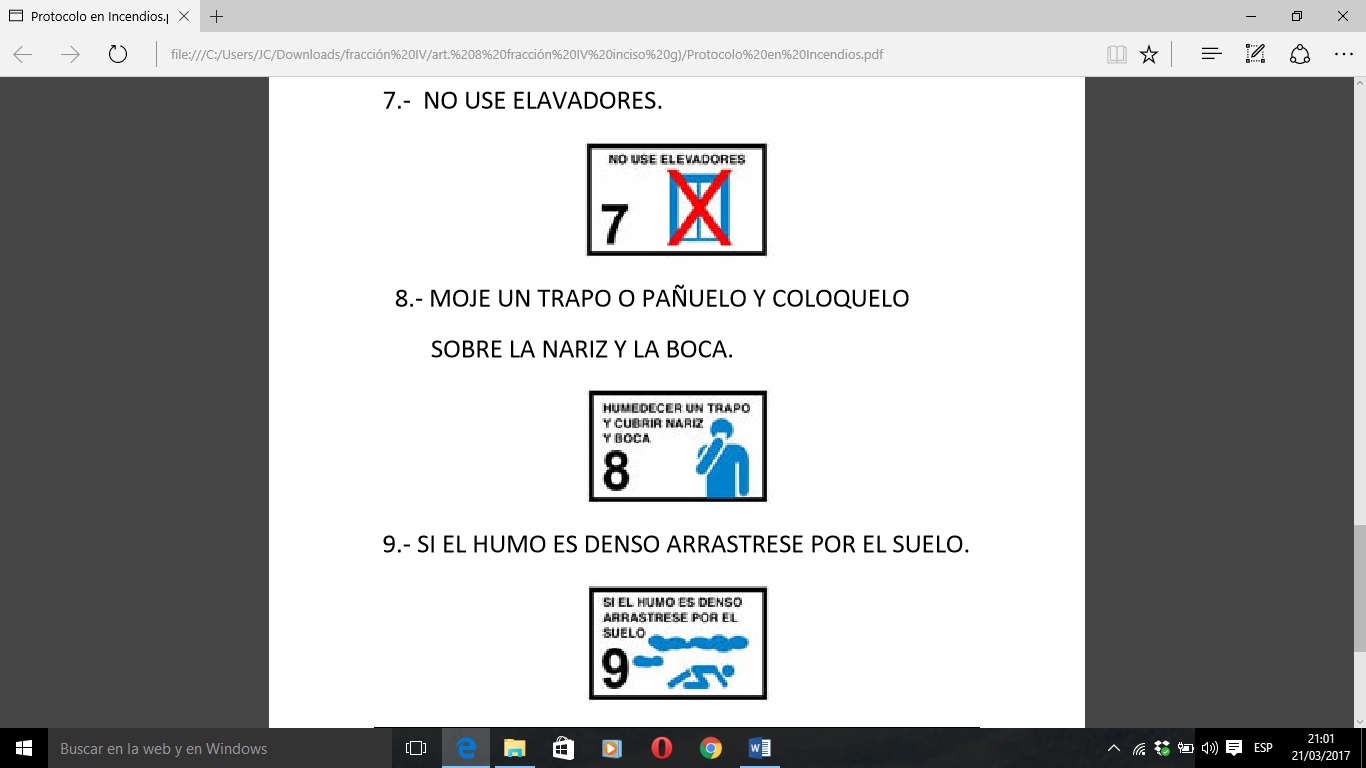 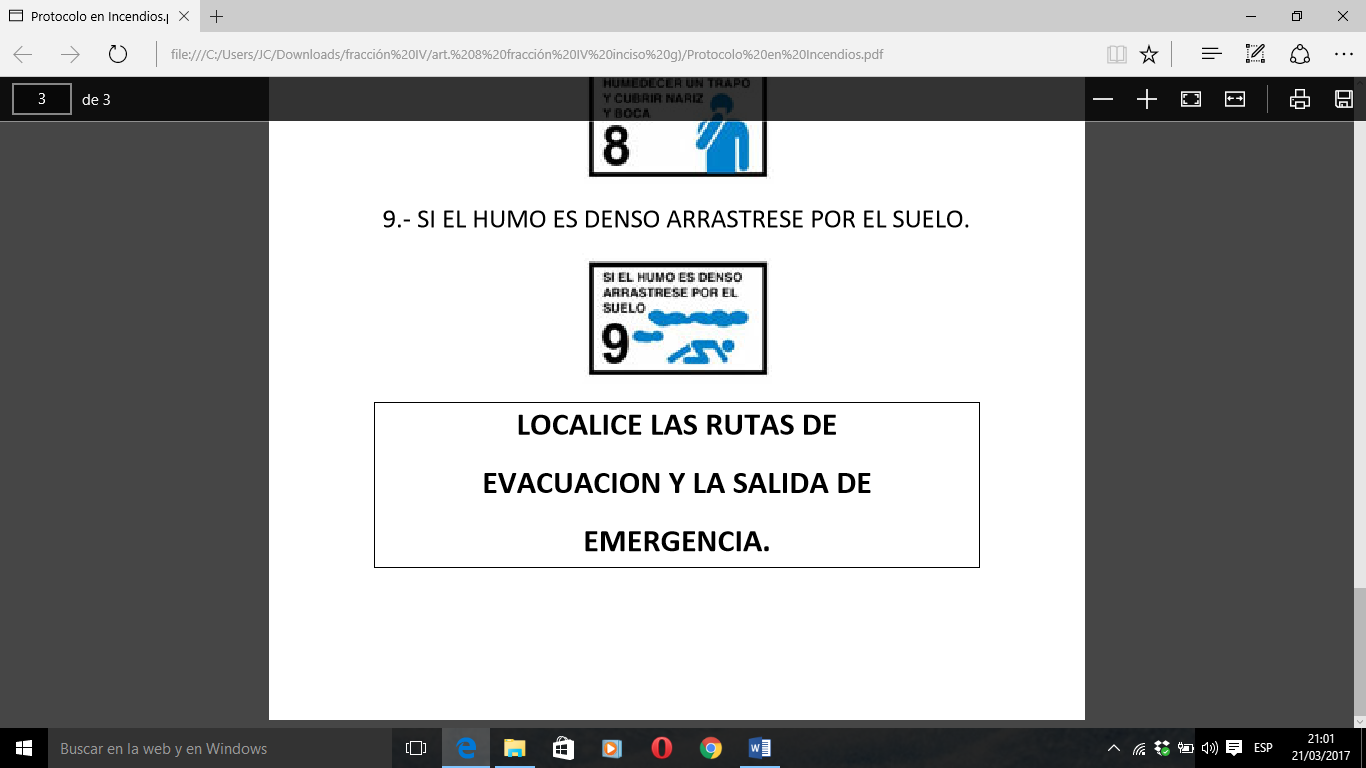 